 Bottled Water DonationParents, please support us in keeping our students hydrated during field day by donating a case of bottle waterField Day Friday, June 17, 2022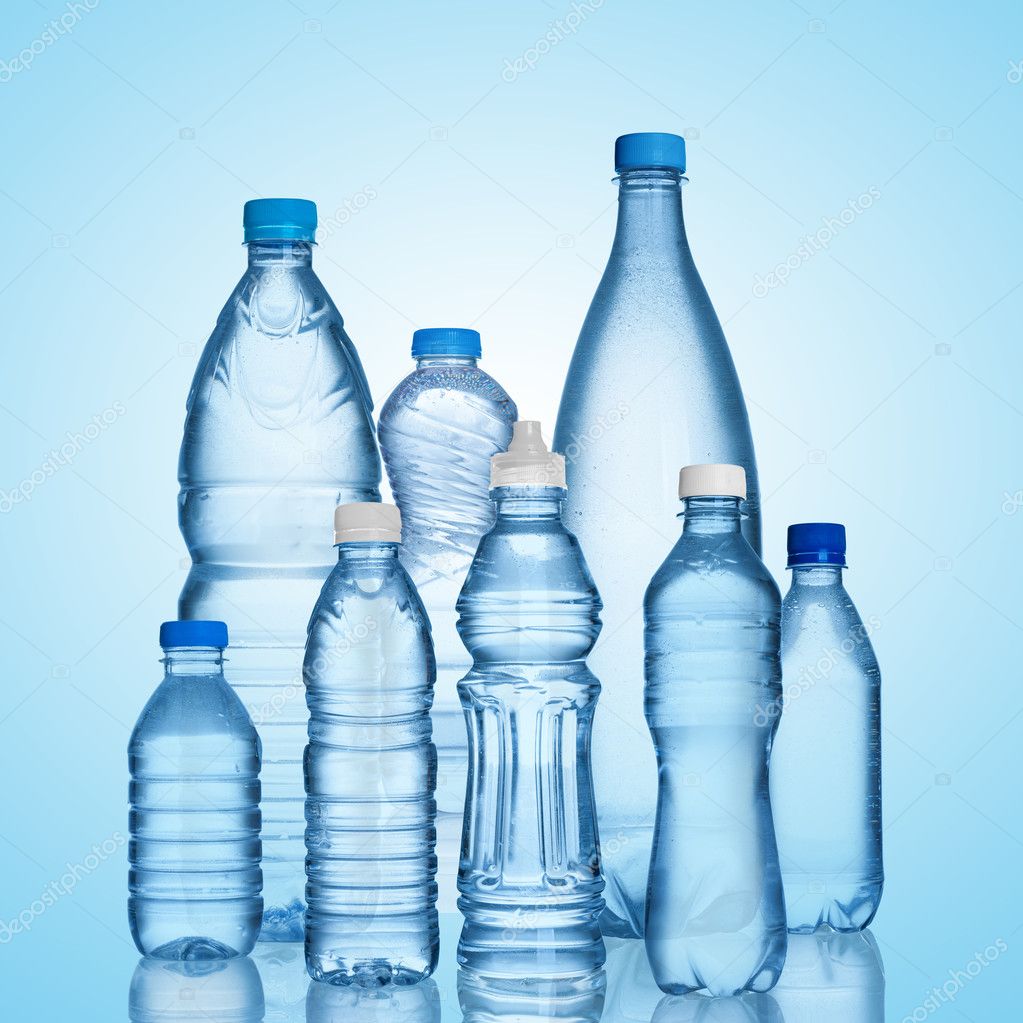 All donations can be dropped off at front office.       Donación de Botella de Agua Padres, ayúdennos a mantener a nuestros estudiantes hidratados durante el día de campo donando una caja de agua embotellada.Día de campo viernes, 17 de junio de 2022Todas las donaciones se pueden dejar en la oficina principal.                    Gracias por todo su apoyo.                     Gracias por todo su apoyo.